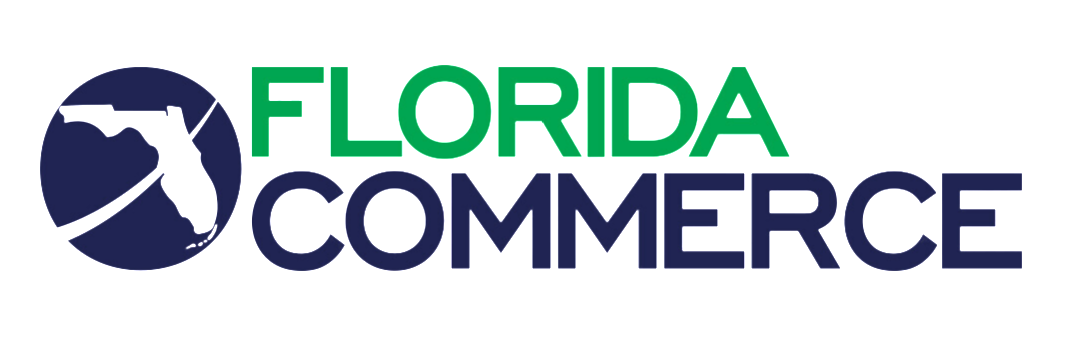 MENTORING PROGRAMREGISTRATION & TRAINING CERTIFICATION This document must be completed for volunteer service with each organization.Please type or print  Associate Information:Name:  ________________________________    Social Security #:  ____________________Employment Status (please  one) □  Career Service	□   Select Exempt Service	□ Senior Management Service	Division/Bureau/Section:______________________________________________________Work #:  (_____)_______________    Fax #:  (_____)____________________   E-mail: ____________________________________Mailing Address: ____________________________________________________________________________________________________________________________________________________________________________________		______________________________                   Associate’s Signature						DateII.	Supervisor Information:Name:  ________________________________________ Work #:  (____)________________Fax #:  (______)_________________________  I do  /  do not (circle one)  give authorization for_______________________________________ (associate’s name) to participate in the Mentoring Program. _________________________________			______________________________            Supervisor’s Signature						DateTraining/Orientation Certification (must be completed by Organization):Name of Organization:  _______________________________________________________Mailing Address:  ____________________________________________________________Phone Number:  ________________________  Fax Number: (____) ___________________E-mail Address and/or Web Page:  ______________________________________________Contact Person:  _______________________________________________________________Brief Description of your Organization:  ________________________________________________________________________________________________________________________________________________________________________________________________________________________________________________________________________________________________________________________What type of service will our associate be performing for your Organization? ______________________________________________________________________________________________________________________________________________________________________________________________________________________________________________________________________________________________________________________________________________________________________________________________________Did our associate complete your Organization’s training or orientation? ___________Date of Completion:  __________________________________________________________Mentoring Coordinator Use OnlyCOM Registration Date:  __________________________Reviewed by:  __________________________________			          (please print)Signature:	__________________________________Mail all correspondence to:Department of Commerce – Human Resources Attn:  Louise Mondragon107 East Madison Street, Caldwell BuildingTallahassee, FL  32399-4122MENTORING PROGRAM REGISTRATIONPROCEDURESCOMPLETING THE PAPERWORKAll steps must be completed before participating in the Mentoring Program.Contact your Supervisor.You must inform your supervisor of your interest in participating in the Department’s Mentoring Program.  Your supervisor must give approval before participation begins.Included in your packet are: COM Form MP-1Part I: Associate Information.  This section requires information about the associate.  Part II: Supervisor Information. Your Supervisor must complete this portion entirely.  Supervisor’s approval must be given before going to the next step.Part III: Training Certification.  The organization’s coordinator will complete this section		  	 of the form.COM Form HRM-57Volunteer Certification for Administrative Leave. Follow instructions on the reverse side of this form.  An additional copy of the COM Form HRM-57 is in your packet. Duplicate for further use.An informational pamphlet about the department’s Mentoring Program.  This flyer is to be provided to the organization.Slow down!You can’t start your service yet!Contact an area organization of your interest.  Speak with the organization’s coordinator to schedule your training or orientation.  Notify your supervisor of the date and time by submitting your official time sheet to your supervisor for approval.  Bring all forms to your training or orientation and give them to the organization’s coordinator for completion.  Review the forms for completeness after receipt from the coordinator.  If not completed properly, the forms will be returned to you for completion.  Remember that this will delay your participation.Registration /Training Certification	Check  () when you have completed each portion of theRegistration and Training Certification					Part I 		Associate’s Information					Part II		Supervisor’s Information	Part III		Training CertificationMail original COM Form MP-1 to the agency’s mentoring coordinator.  Provide a copy to your supervisor.Participation may begin!	You will receive a copy of the original registration form signed by the coordinator for your records.